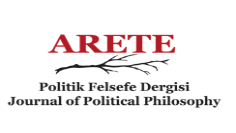 ARETE POLİTİK FELSEFE DERGİSİCOPYRIGHT AGREEMENT FORMArticle Type:   (   ) Research                 (   ) Compilation                  (   ) Case Report                  (   ) OtherI declare that my article titled ".....................................", which I forwarded to you with the request to be published in Arete Politik Felsefe Dergisi (Arete Journal of Political Philosophy), has not been published in any other periodical, book, etc. and has not been sent for publication. In case the contrary is proven, all legal responsibility belongs to me.The authors agree and undertake to transfer their financial rights on the article to Arete Politik Felsefe Dergisi (Arete Journal of Political Philosophy), especially the rights of processing, reproduction, representation, printing, publication, distribution and all kinds of public communication, including transmission via the internet. However, the registered rights of the authors other than copyright, the right to use all or part of the article in their works such as books and lectures without payment, and the right to reproduce the article for non-commercial purposes are reserved.Author's Name and Surname(in order of name in the article)SignatureDate123Responsible AuthorResponsible AuthorTitle, Name-SurnameInstitutionPhoneE-MailORCIDDate and Signature